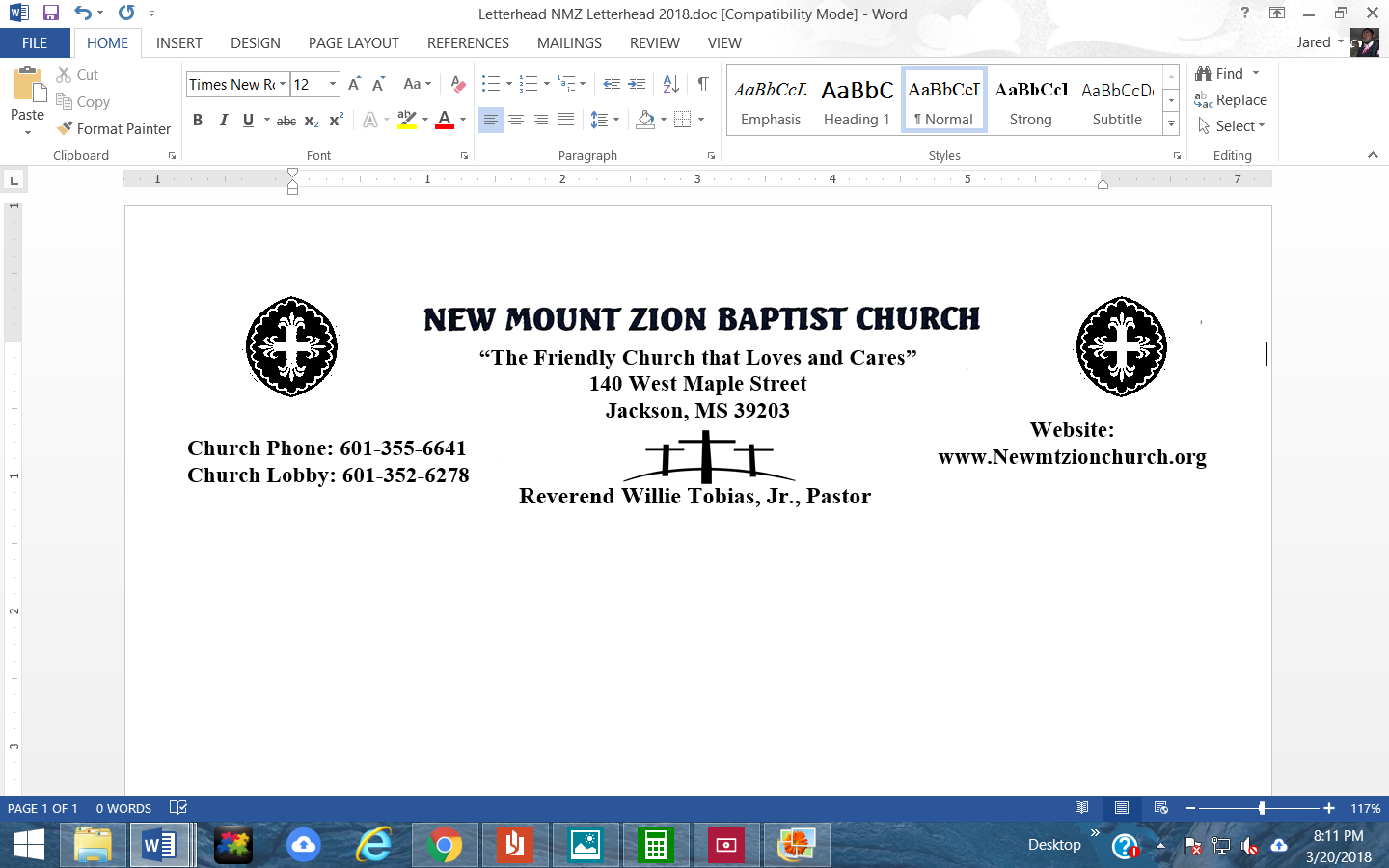                                                                            August 1, 2022                                              Genesis Chapter 47:7-31“God Meant it for Good”Points to Ponder: After the family’s journey from Canaan to Egypt, this passage opens on a formal conversation between Pharaoh and Joseph’s family.  He officially grants their request to settle in Egypt. As the famine continues, citizens of Egypt and Canaan turn over their money, land and livestock to Joseph in exchange for food.  In what ways did Jacob bless Pharaoh, verses 7-10? (Dec. Vernell Fleming)In reading veses 11-12, describe how Isreal takes the best of the land. (Sis. Kimberly Austin)How does Joseph deal with the famine? How did the people respond to this treatment, verses 13-14? How is Gods work being demonstrated through Joseph? (Dr. Jennifer Taylor) In the later years of the famine, how does Joseph arrange ways for the people to purchase food and to make a living again? How did the people view it, verses 15-26? (Deacon Sammie Wilson)In verses 27-31, How does Israel anticipate his own death? Why was it important to Israel that he be returned to Canaan to be buried? (Sis. Cynthia Morrison) 